JINGGA PAHLAWANKU
Semenjak Jingga ada di rumah, Lili menjadi tidak bebas bermain seperti biasanya. Lili manjadi serba salah karena Sindy dan Karla tidak menyukai Jingga, bahkan takut padanya. Jingga adalah seekor Anjing lucu yang di berikan oleh Ayah Sewaktu Lili berulang tahun. Jingga Anjing yang sangat pintar dan pandai menangkap bola. Bulunya sangat panjang, halus dan lebat berwarna coklat keemasan. Sebenarnya Lili sangat suka dan menyayangi Jingga, tetapi akhir-akhir ini Jingga agak merepotkan dirinya. Jingga selalu mengikuti kemana saja Lili pergi, bak seorang pengawal Jingga selalu membuntuti Lili dari belakang.Bila Lili ingin bermain dengan teman-temannya, Lili harus mengumpat-ngumpat jika hendak keluar rumah karena takut ketahuan oleh Jingga. Tetapi usaha Lili untuk pergi keluar diam-diam tidak pernah berhasil, Jingga selalu saja mengetahuinya dan mau tidak mau Lili pun harus mengajak Jingga bermain bersama teman-temannya itu. Seperti siang ini, teman-teman Lili cemberut ketika Lili datang bersama dengan Anjingnya. Lili menyuruh Jingga untuk duduk diam di bawah pohon yang rindang, sementara itu Lili bersama Sindy dan Karla bermain lompat tali. Sebenarnya Jingga tidak pernah mengganggu Lili dan teman-temannya jika sedang bermain, Jingga hanya duduk diam dan mengamati mereka. Tetapi Sindy dan Karla tetap saja tidak menyukai Jingga, karena mereka takut jika suatu saat Jingga akan mengejar dan mengigitnya.Keesokan harinya setelah pulang sekolah, diam-diam Lili mengeluarkan sepeda dari garasi rumahnya. Lili lalu mengendap-ngendap pergi keluar pagar ketika jingga sedang tertidur. Lili tersenyum senang akhirnya ia bisa pergi bermain sepeda bersama teman-temannya tampak sepengetahuan Jingga. Lili pun cepat-cepat mengayuh sepedanya menuju tanah lapang.“Hai teman-teman…., Lihatlah kali ini aku berhasil pergi bermain tampak harus membawa Jingga teriak Lili kegirangan”. Guk……Gukkkk……Gukkkk….. tiba-tiba saja terdengar gonggongan Jingga dari belakang. Lili pun terkejut lalu ia menengok kearah belakangnya. Hmmmm….. ternyata Jingga lebih pintar, Jingga berhasil mengikuti Lili tampak sepengetahuan dirinya. Dengan lemas akhinya Lili terpaksa membawa Jingga ikut bermain sepeda dengan teman-temannya. Jingga berlari mengikuti Lili, Sindy dan Karla dari belakang yang sedang asyik mengendarai sepeda menggelilingi komplek.Di temgah jalan yang sepi tiba-tiba Lili dan teman-temannya di hadang oleh dua orang pemuda nakal yang hendak merampas sepeda milik mereka. Lili dan teman-temannya pun sangat ketakutan. “GUK…GUK….GUKKKK……. Jingga menggonggong sangat kencang, kedua orang pemuda itu pun panic melihat Jingga, lalu mereka lari terbirit-birit ketakutan ketika Jingga hendak mengejarnya. Uhhh lega sekali hati Lili dan teman-temannya saat itu, untung saja ada Jingga yang telah menolong mereka. Tidak lama kemudian Jingga kembali, Lili dan teman-temannya pun langsung memeluk Jingga.“Waahhhhh…… ternyata Jingga telah menjadi pahlawan kita sekarang kata Sindy sambil tersenyum”.“ Anjing kamu sangat pintar sekali Li, Puji Karla sambil mengelus-ngelus Bulu Jingga”“Aku sayang sekali pada mu Jingga bisik Lili yang masih saja memeluk Anjingnya”.Sejak saat itu teman-teman Lili pun mulai menyukai Jingga. Hati Lili menjadi lega karena mulai sekarang ia tidak perlu repot mengumpat-ngumpat lagi jika ingin bermain. Mereka sangat menyayangi Jingga, Anjing yang pintar dan lucu itu.TANAH AIRKUDimana ku di lahirkan
Dimana ku di besarkan
Dimana ku di bimbing
Tanah airku tercinta
Hanya kau pada harapanku

Sekarang kau rusak
Karena campur tangan manusia
Yang tidak bertanggung jawab
Korupsi ataupun pencopetan
Beredaran
Bukan anak bukan dewasa
Bukan turis bukan tua jadi korban 

Bom pun beredar
Teganya teroris merusak tanah air
Tanah airku tercinta
Bukan sedih bukan membantu
Tak ada yang luput membantu
Sedihnya tanah airku
Sabar ya.. TANAH AIRKU YANG KUCINTATanah air ku yang indahBeragam fauna dan flora terdapat di tanah airkuHutan yang rimbunHasil bumi yang melimpahTanah air ku yang ku cintaTiba-tiba bencana alam datang menimpaGempa bumi, tsunami, gunung meletus, banjirDatang menerkamManusia jadi mangsanya Keluarga yang meratap kehilangan harta bendaTangis ibu yang kehilangan anaknyaJeritan para korban sangat menyedihkanSemua terluka, semua berdukaAlam yang murka menjadi petakaTanah air ku yang ku cinta menjadi petakaPAHLAWAN GAGAH BERANIWahai pahlawan kusuma bangsaWalau dikau telah tiadaTak perlu ragu tak usah bimbangKini bergema perjuangan pembangunanPahlawanku gagah beraniPejuang pembela ibu pertiwiJasamu tetap kan ku kenangJadi kebanggaan sepanjang zamanSenjatamu sungguh tiada sebandingCuma semangatmu bagai bajuMortir kau hadang bambu runcingSembari Dzikir kepada Tuhan Yang Maha KuasaRAJA YANG ANGKUHCerpen NNDiceritakan dahulu kala hiduplah seorang raja. Raja tersebut memimpin dengan baik dan bijaksana. Selama pemerintahannya tidak ada sesuatu yang buruk terjadi di negeri tersebut. Hingga akhirnya yang tidak diinginkan pun terjadi. Suatu pagi, sang raja dan ratu berdiri di balkon istana dan memandang ke penjuru negeri. Hamparan sawah yang menguning-siap untuk dipanen. Lautan yang biru penuh dengan hasil laut yang tidak pernah habis. Sang raja berkata kepada istrinya, "Lihatlah istriku negeri yang subur ini. Tidak ada satu  negeri di dunia ini yang dapat menandingi kesuburan negeri kita!". Sang ratu hanya tersenyum dan berkata, "Negeri kita memang subur, raja! tapi kita tidak boleh sombong, kita tidak pernah tahu apa yang ada di negeri lain. Kita tidak pernah melihatnya bukan?" Raja tertawa dengan keras, " Hahahaha. Istriku, aku sendirilah yang akan memastikan bahwa negeri yang kupimpin ini adalah yang terhebat di muka bumi ini." Sang ratu hanya tersenyum dan tidak berani untuk menasihati lagi, takut kalau raja akan marah. Malam hari, raja bermimpi bahwa negerinya diserang oleh negara tetangga dari sebelah timur. Raja terbangun dengan keringat di sekujur tubuhnya. Mengira bahwa mimpinya adalah kenyataan, raja segera memerintahkan seluruh pasukannya untuk menyerang negara yang ada di sebelah timur. Negeri timur yang diserang mendadak kalah, raja menang dan segera menguasai negara timur. Berita kemenangannya menyebar ke negara barat, utara dan selatan. Raja merasa bangga atas kemenangannya dan selama sebulan raja tidur dengan sangat nyenyak. Namun, setelah sebulan lewat, raja kembali bermimpi. Kali ini dia diserang oleh negara dari sebelah barat. Seperti sebelumnya, raja segera menyerang negara barat. Kali ini pun raja menang, namun prajuritnya juga telah banyak berkurang akibat perang terus. Berita kemenangannya kembali tersebar luas. Negara utara dan selatan yang telah mendengar berita tersebut menjadi gusar dan khawatir bahwa negara mereka akan menjadi yang berikutnya. Untuk itu, kedua negara tersebut sepakat untuk bergabung dan menyerang negara tengah yang dipimpin oleh raja yang sombong. Raja yang tidak mengetahui rencana tersebut hanya tidur pada malam penyerangan. Tidak tahu bahwa dia diserang oleh kedua negara. Toh, kalaupun raja tahu, apa yang bisa dilakukan. Pasukannya sudah tinggal sedikit. Jadi pada malam itu juga raja terbunuh dan seluruh negerinya yang hebat itu diruntuhkan. Negeri timur dan barat kembali dibebaskan. Keempat negara, timur, barat, selatan, dan utara sepakat untuk membagi wilayah dengan adil dan hidup dengan harmonis untuk selama-lamanya. good night!
DMCA Protection on: http://www.lokerseni.web.id/2011/11/contoh-cerita-pendek-anak-anak.html#ixzz2Zegh6hAqKISAH SEORANG VETERANSeorang profesor diundang untuk berbicara di sebuah basis militer. Di sana ia berjumpa dengan seorang prajurit yang tak mungkin dilupakannya, bernama Harry.Harry yang dikirim untuk menjemput sang profesor di bandara. Setelah saling memperkenalkan diri, mereka menuju ke tempat pengambilan kopor. Ketika berjalan keluar, Harry sering menghilang. Banyak hal yang dilakukannya. Ia membantu seorang wanita tua yang kopornya jatuh. Kemudian mengangkat seorang anak kecil agar dapat melihat pemandangan. Ia juga menolong orang yang tersesat dengan menunjukkan arah yang benar.Setiap kali, ia kembali ke sisi profesor itu dengan senyum lebar menghiasi wajahnya.“Dari mana Anda belajar melakukan hal-hal seperti itu?” tanya sang profesor.“Oh,” kata Harry, “selama perang, saya kira.”Lalu ia menuturkan kisah perjalanan tugasnya di Vietnam. Juga tentang tugasnya saat membersihkan ladang ranjau, dan bagaimana ia harus menyaksikan satu persatu temannya tewas terkena ledakan ranjau di depan matanya.“Saya belajar untuk hidup diantara pijakan setiap langkah, “katanya.“Saya tak pernah tahu apakah langkah berikutnya merupakan pijakan yang terakhir, sehingga saya belajar untuk melakukan segala sesuatu yang sanggup saya lakukan tatkala mengangkat dan memijakkan kaki. Setiap langkah yang saya ayunkan merupakan sebuah dunia baru, dan saya kira sejak saat itulah saya menjalani kehidupan seperti ini.”Kelimpahan hidup tidak ditentukan oleh berapa lama kita hidup, tetapi sejauh mana kita menjalani kehidupan yang berkualitas.
“Orang-orang yang sukses telah belajar membuat diri mereka melakukan hal yang harus dikerjakan ketika hal itu memang harus dikerjakan, entah mereka menyukainya atau tidak.” Cerita Rakyat: Asal Usul Danau Toba – Di Sumatera Utara terdapat danau yang sangat besar dan ditengah-tengah danau tersebut terdapat sebuah pulau. Danau itu bernama Danau Toba sedangkan pulau ditengahnya dinamakan Pulau Samosir. Konon danau tersebut berasal dari kutukan dewa.Di sebuah desa di wilayah Sumatera, hidup seorang petani. Ia seorang petani yang rajin bekerja walaupun lahan pertaniannya tidak luas. Ia bisa mencukupi kebutuhannya dari hasil kerjanya yang tidak kenal lelah. Sebenarnya usianya sudah cukup untuk menikah, tetapi ia tetap memilih hidup sendirian. Di suatu pagi hari yang cerah, petani itu memancing ikan di sungai. “Mudah-mudahan hari ini aku mendapat ikan yang besar,” gumam petani tersebut dalam hati. Beberapa saat setelah kailnya dilemparkan, kailnya terlihat bergoyang-goyang. Ia segera menarik kailnya. Petani itu bersorak kegirangan setelah mendapat seekor ikan cukup besar.Ia takjub melihat warna sisik ikan yang indah. Sisik ikan itu berwarna kuning emas kemerah-merahan. Kedua matanya bulat dan menonjol memancarkan kilatan yang menakjubkan. “Tunggu, aku jangan dimakan! Aku akan bersedia menemanimu jika kau tidak jadi memakanku.” Petani tersebut terkejut mendengar suara dari ikan itu. Karena keterkejutannya, ikan yang ditangkapnya terjatuh ke tanah. Kemudian tidak berapa lama, ikan itu berubah wujud menjadi seorang gadis yang cantik jelita. “Bermimpikah aku?,” gumam petani.“Jangan takut pak, aku juga manusia seperti engkau. Aku sangat berhutang budi padamu karena telah menyelamatkanku dari kutukan Dewata,” kata gadis itu. “Namaku Puteri, aku tidak keberatan untuk menjadi istrimu,” kata gadis itu seolah mendesak. Petani itupun mengangguk. Maka jadilah mereka sebagai suami istri. Namun, ada satu janji yang telah disepakati, yaitu mereka tidak boleh menceritakan bahwa asal-usul Puteri dari seekor ikan. Jika janji itu dilanggar maka akan terjadi petaka dahsyat.Setelah sampai di desanya, gemparlah penduduk desa melihat gadis cantik jelita bersama petani tersebut. “Dia mungkin bidadari yang turun dari langit,” gumam mereka. Petani merasa sangat bahagia dan tenteram. Sebagai suami yang baik, ia terus bekerja untuk mencari nafkah dengan mengolah sawah dan ladangnya dengan tekun dan ulet. Karena ketekunan dan keuletannya, petani itu hidup tanpa kekurangan dalam hidupnya. Banyak orang iri, dan mereka menyebarkan sangkaan buruk yang dapat menjatuhkan keberhasilan usaha petani. “Aku tahu Petani itu pasti memelihara makhluk halus! ” kata seseorang kepada temannya. Hal itu sampai ke telinga Petani dan Puteri. Namun mereka tidak merasa tersinggung, bahkan semakin rajin bekerja.Setahun kemudian, kebahagiaan Petani dan istri bertambah, karena istri Petani melahirkan seorang bayi laki-laki. Ia diberi nama Putera. Kebahagiaan mereka tidak membuat mereka lupa diri. Putera tumbuh menjadi seorang anak yang sehat dan kuat. Ia menjadi anak manis tetapi agak nakal. Ia mempunyai satu kebiasaan yang membuat heran kedua orang tuanya, yaitu selalu merasa lapar. Makanan yang seharusnya dimakan bertiga dapat dimakannya sendiri.Lama kelamaan, Putera selalu membuat jengkel ayahnya. Jika disuruh membantu pekerjaan orang tua, ia selalu menolak. Istri Petani selalu mengingatkan Petani agar bersabar atas ulah anak mereka. “Ya, aku akan bersabar, walau bagaimanapun dia itu anak kita!” kata Petani kepada istrinya. “Syukurlah, kanda berpikiran seperti itu. Kanda memang seorang suami dan ayah yang baik,” puji Puteri kepada suaminya.Memang kata orang, kesabaran itu ada batasnya. Hal ini dialami oleh Petani itu. Pada suatu hari, Putera mendapat tugas mengantarkan makanan dan minuman ke sawah di mana ayahnya sedang bekerja. Tetapi Putera tidak memenuhi tugasnya. Petani menunggu kedatangan anaknya, sambil menahan haus dan lapar. Ia langsung pulang ke rumah. Di lihatnya Putera sedang bermain bola. Petani menjadi marah sambil menjewer kuping anaknya. “Anak tidak tau diuntung ! Tak tahu diri ! Dasar anak ikan !,” umpat si Petani tanpa sadar telah mengucapkan kata pantangan itu.Setelah petani mengucapkan kata-katanya, seketika itu juga anak dan istrinya hilang lenyap. Tanpa bekas dan jejak. Dari bekas injakan kakinya, tiba-tiba menyemburlah air yang sangat deras dan semakin deras. Desa Petani dan desa sekitarnya terendam semua. Air meluap sangat tinggi dan luas sehingga membentuk sebuah telaga. Dan akhirnya membentuk sebuah danau. Danau itu akhirnya dikenal dengan nama Danau Toba. Sedangkan pulau kecil di tengahnya dikenal dengan nama Pulau Samosir.erita Rakyat: Asal Mula Nama Palembang – Pada zaman dahulu, daerah Sumatra Selatan dan sebagian Provinsi Jambi berupa hutan belantara yang unik dan indah. Puluhan sungai besar dan kecil yang berasal dari Bukit Barisan, pegunungan sekitar Gunung Dempo, dan Danau Ranau mengalir di wilayah itu. Maka, wilayah itu dikenal dengan nama Ba*tanghari Sembilan. Sungai besar yang mengalir di wilayah itu di antaranya Sungai Komering, Sungai Lematang, Sungai Ogan, Sungai Rawas, dan beberapa sungai yang bermuara di Sungai Musi. Ada dua Sungai Musi yang bermuara di laut di daerah yang berdekatan, yaitu Sungai Musi yang melalui Palembang dan Sungai Musi Banyuasin agak di sebelah utara.Karena banyak sungai besar, dataran rendah yang melingkar dari daerah Jambi, Sumatra Selatan, sampai Provinsi Lampung merupakan daerah yang banyak mempunyai danau kecil. Asal mula danau-danau kecil itu adalah rawa yang digenangi air laut saat pasang. Sedangkan kota Palembang yang dikenal sekarang menurut sejarah adalah sebuah pulau di Sungai Melayu. Pulau kecil itu berupa bukit yang diberi nama Bukit Seguntang Mahameru.Keunikan tempat itu selain hutan rimbanya yang lebat dan banyaknya danau-danau kecil, dan aneka bunga yang tumbuh subur, sepanjang wilayah itu dihuni oleh seorang dewi bersama dayang-dayangnya. Dewi itu disebut Putri Kahyangan. Sebenarnya, dia bernama Putri Ayu Sundari. Dewi dan dayang-dayangnya itu mendiami hutan rimba raya, lereng, dan puncak Bukit Barisan serta kepulauan yang sekarang dikenal dengan Malaysia. Mereka gemar datang ke daerah Batanghari Sembilan untuk bercengkerama dan mandi di danau, sungai yang jernih, atau pantai yang luas, landai, dan panjang.Karena banyaknya sungai yang bermuara ke laut, maka pada zaman itu para pelayar mudah masuk melalui sungai-sungai itu sampai ke dalam, bahkan sampai ke kaki pegunungan, yang ternyata daerah itu subur dan makmur. Maka terjadilah komunikasi antara para pedagang termasuk pedagang dari Cina dengan penduduk setempat. Daerah itu menjadi ramai oleh perdagangan antara penduduk setempat dengan pedagang. Akibatnya, dewi-dewi dari kahyangan merasa terganggu dan mencari tempat lain.Sementara itu, orang-orang banyak datang di sekitar Sungai Musi untuk membuat rumah di sana. Karena Sumatra Selatan merupakan dataran rendah yang berawa, maka penduduknya membuat rumah yang disebut dengan rakit.Saat itu Bukit Seguntang Mahameru menjadi pusat perhatian manusia karena tanahnya yang subur dan aneka bunga tubuh di daerah itu. Sungai Melayu tempat Bukit Seguntang Mahameru berada juga menjadi terkenal.Oleh karena itu, orang yang telah bermukim di Sungai Melayu, terutama penduduk kota Palembang, sekarang menamakan diri sebagai penduduk Sungai Melayu, yang kemudian berubah menjadi pen*duduk Melayu.Menurut bahasa Melayu tua, kata lembang berarti dataran rendah yang banyak digenangi air, kadang tenggelam kadang kering. Jadi, penduduk dataran tinggi yang hendak ke Palembang sering me*ngatakan akan ke Lembang. Begitu juga para pendatang yang masuk ke Sungai Musi mengatakan akan ke Lembang.Alkisah ketika Putri Ayu Sundari dan pengiringnya masih berada di Bukit Seguntang Mahameru, ada sebuah kapal yang mengalami kecelakaan di pantai Sumatra Selatan. Tiga orang kakak beradik itu ada*lah putra raja Iskandar Zulkarnain. Mereka selamat dari kecelakaan dan terdampar di Bukit Seguntang Mahameru.Mereka disambut Putri Ayu Sundari. Putra tertua Raja Iskandar Zulkarnain, Sang Sapurba kemudian menikah dengan Putri Ayu Sundari dan kedua saudaranya menikah dengan keluarga putri itu.Karena Bukit Seguntang Mahameru berdiam di Sungai Melayu, maka Sang Sapurba dan istrinya mengaku sebagai orang Melayu. Anak cucu mereka kemudian berkembang dan ikut kegiatan di daerah Lembang. Nama Lembang semakin terkenal. Kemudian ketika orang hendak ke Lembang selalu mengatakan akan ke Palembang. Kata pa dalam bahasa Melayu tua menunjukkan daerah atau lokasi. Pertumbuhan ekonomi semakin ramai. Sungai Musi dan Sungai Musi Banyuasin menjadi jalur per*dagangan kuat terkenal sampai ke negara lain. Nama Lembang pun berubah menjadi PalembangCerita Rakyat: Asal Mula Selat Bali – Pada jaman dulu di kerajaan Daha hiduplah seorang Brahmana yang benama Sidi Mantra yang sangat terkenal kesaktiannya. Sanghyang Widya atau Batara Guru menghadiahinya harta benda dan seorang istri yang cantik. Sesudah bertahun-tahun kawin, mereka mendapat seorang anak yang mereka namai Manik Angkeran.Meskipun Manik Angkeran seorang pemuda yang gagah dan pandai namun dia mempunyai sifat yang kurang baik, yaitu suka berjudi. Dia sering kalah sehingga dia terpaksa mempertaruhkan harta kekayaan orang tuanya, malahan berhutang pada orang lain. Karena tidak dapat membayar hutang, Manik Angkeran meminta bantuan ayahnya untuk berbuat sesuatu. Sidi Mantra berpuasa dan berdoa untuk memohon pertolongan dewa-dewa. Tiba-tiba dia mendengar suara, “Hai, Sidi Mantra, di kawah Gunung Agung ada harta karun yang dijaga seekor naga yang bernarna Naga Besukih. Pergilah ke sana dan mintalah supaya dia mau memberi sedikit hartanya.”Sidi Mantra pergi ke Gunung Agung dengan mengatasi segala rintangan. Sesampainya di tepi kawah Gunung Agung, dia duduk bersila. Sambil membunyikan genta dia membaca mantra dan memanggil nama Naga Besukih. Tidak lama kernudian sang Naga keluar. Setelah mendengar maksud kedatangan Sidi Mantra, Naga Besukih menggeliat dan dari sisiknya keluar emas dan intan. Setelah mengucapkan terima kasih, Sidi Mantra mohon diri. Semua harta benda yang didapatnya diberikan kepada Manik Angkeran dengan harapan dia tidak akan berjudi lagi. Tentu saja tidak lama kemudian, harta itu habis untuk taruhan. Manik Angkeran sekali lagi minta bantuan ayahnya. Tentu saja Sidi Mantra menolak untuk membantu anakya.Manik Angkeran mendengar dari temannya bahwa harta itu didapat dari Gunung Agung. Manik Angkeran tahu untuk sampai ke sana dia harus membaca mantra tetapi dia tidak pernah belajar mengenai doa dan mantra. Jadi, dia hanya membawa genta yang dicuri dari ayahnya waktu ayahnya tidur.Setelah sampai di kawah Gunung Agung, Manik Angkeran membunyikan gentanya. Bukan main takutnya ia waktu ia melihat Naga Besukih. Setelah Naga mendengar maksud kedatangan Manik Angkeran, dia berkata, “Akan kuberikan harta yang kau minta, tetapi kamu harus berjanji untuk mengubah kelakuanmu. Jangan berjudi lagi. Ingatlah akan hukum karma.”Manik Angkeran terpesona melihat emas, intan, dan permata di hadapannya. Tiba-tiba ada niat jahat yang timbul dalam hatinya. Karena ingin mendapat harta lebih banyak, dengan secepat kilat dipotongnya ekor Naga Besukih ketika Naga beputar kembali ke sarangnya. Manik Angkeran segera melarikan diri dan tidak terkejar oleh Naga. Tetapi karena kesaktian Naga itu, Manik Angkeran terbakar menjadi abu sewaktu jejaknya dijilat sang Naga.Mendengar kematian anaknya, kesedihan hati Sidi Mantra tidak terkatakan. Segera dia mengunjungi Naga Besukih dan memohon supaya anaknya dihidupkan kembali. Naga menyanggupinya asal ekornya dapat kembali seperti sediakala. Dengan kesaktiannya, Sidi Mantra dapat memulihkan ekor Naga. Setelah Manik Angkeran dihidupkan, dia minta maaf dan berjanji akan menjadi orang baik. Sidi Mantra tahu bahwa anaknya sudah bertobat tetapi dia juga mengerti bahwa mereka tidak lagi dapat hidup bersama.“Kamu harus mulai hidup baru tetapi tidak di sini,” katanya. Dalam sekejap mata dia lenyap. Di tempat dia berdiri timbul sebuah sumber air yang makin lama makin besar sehingga menjadi laut. Dengan tongkatnya, Sidi Mantra membuat garis yang mernisahkan dia dengan anaknya. Sekarang tempat itu menjadi selat Bali yang memisahkan pulau Jawa dengan pulau Bali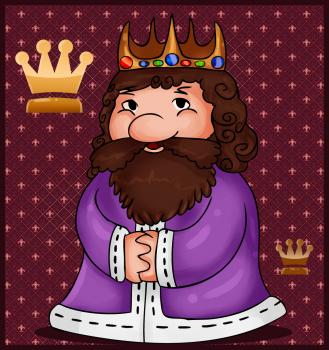 Cerpen Anak-anak